ГБОУ города Москвы «Школа № 664»Воспитатель: Силаева Татьяна ИвановнаМастер- класс по теме : Поделка в детский сад « Осенний букет» .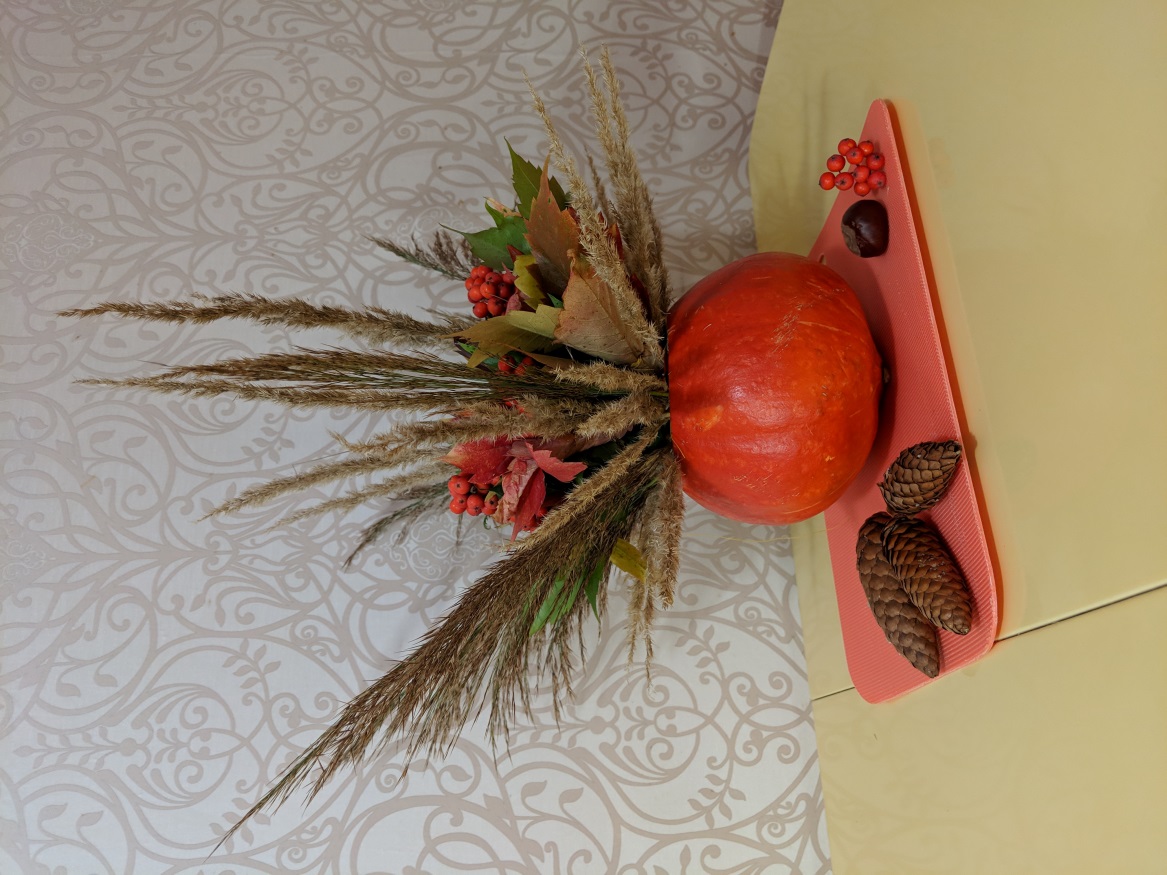 Для поделки нам понадобится :Тыква маленькаяЯркие листья разного размера Сухоцветы РябинаШпажки бамбуковыеНиткиНожницыФантазия 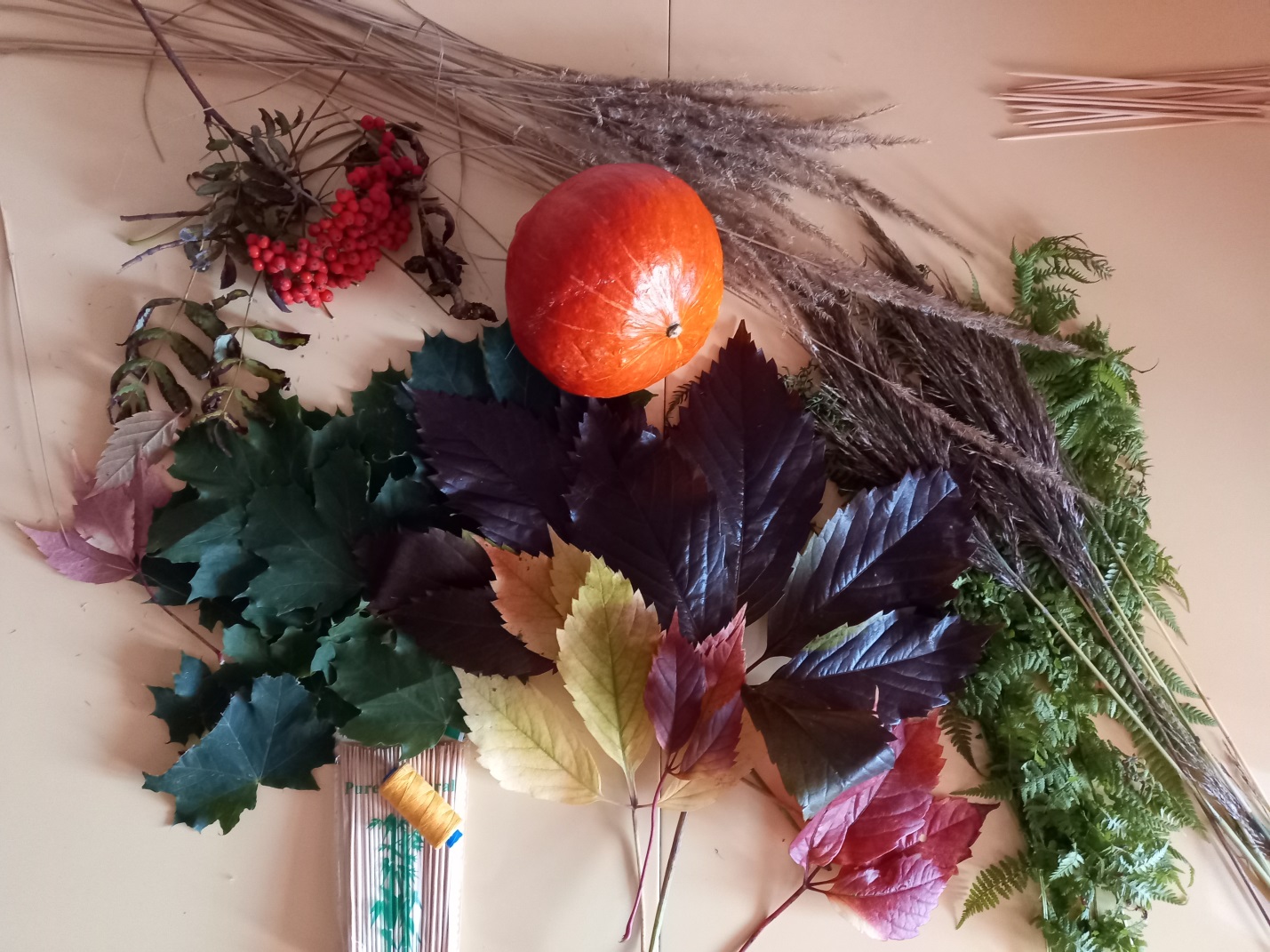 1 ЭтапДелаем  цветы из  листьев.В хаотичном порядке прикладывать каждый лист друг к другу, чем больше листьев, тем пышнее цветок. Внизу у основания перевязать нитью, что б наш цветочек не распался. Далее получившийся цветок надеваем на шпажку.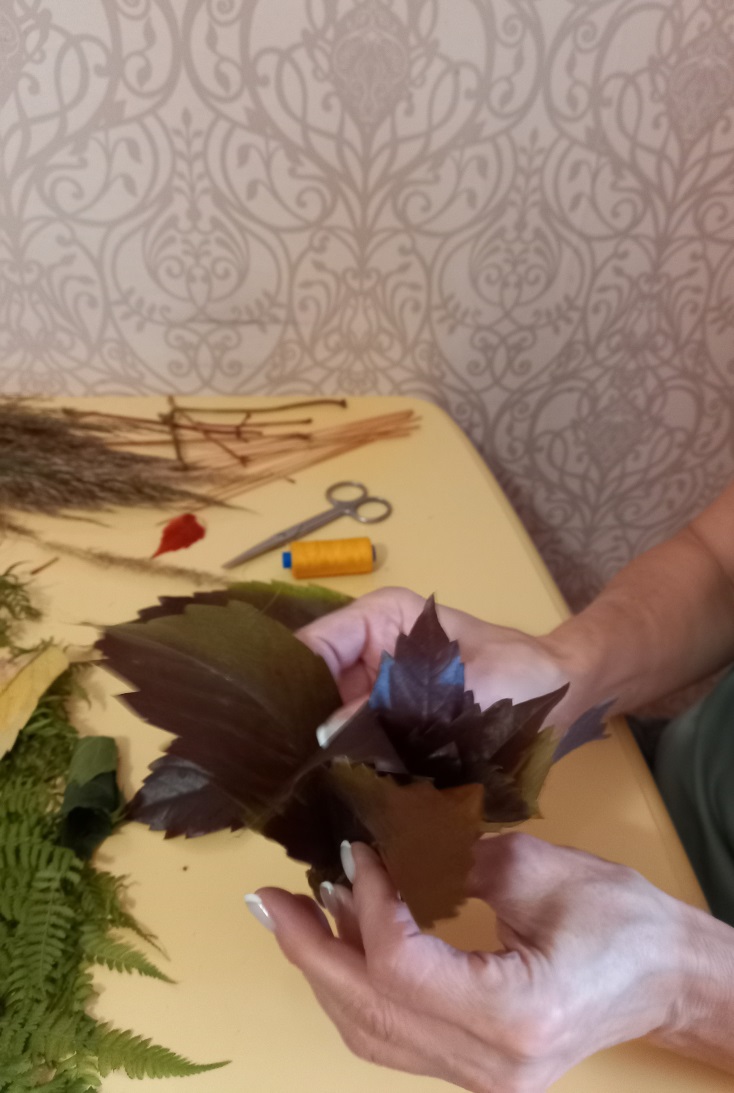 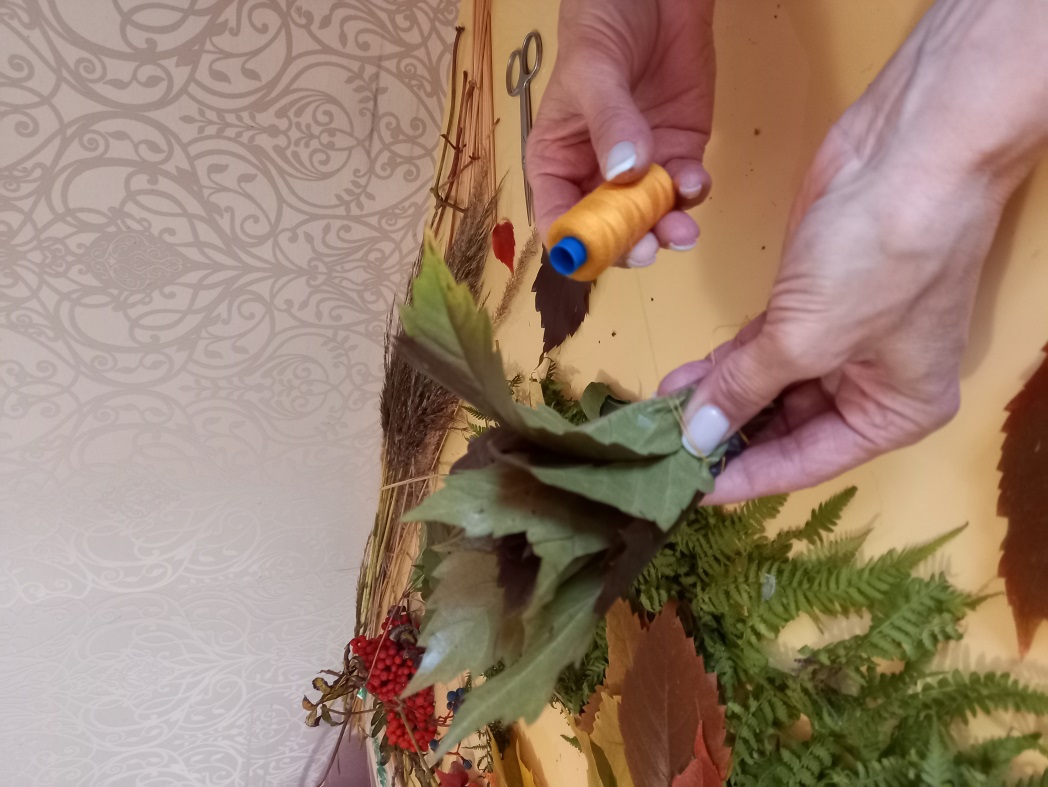 2 ЭтапУкрепляем веточки рябины.Веточку рябины прикладываем к шпажке и с помощью ниток укрепляем , тем самым рябина будет прочно держаться.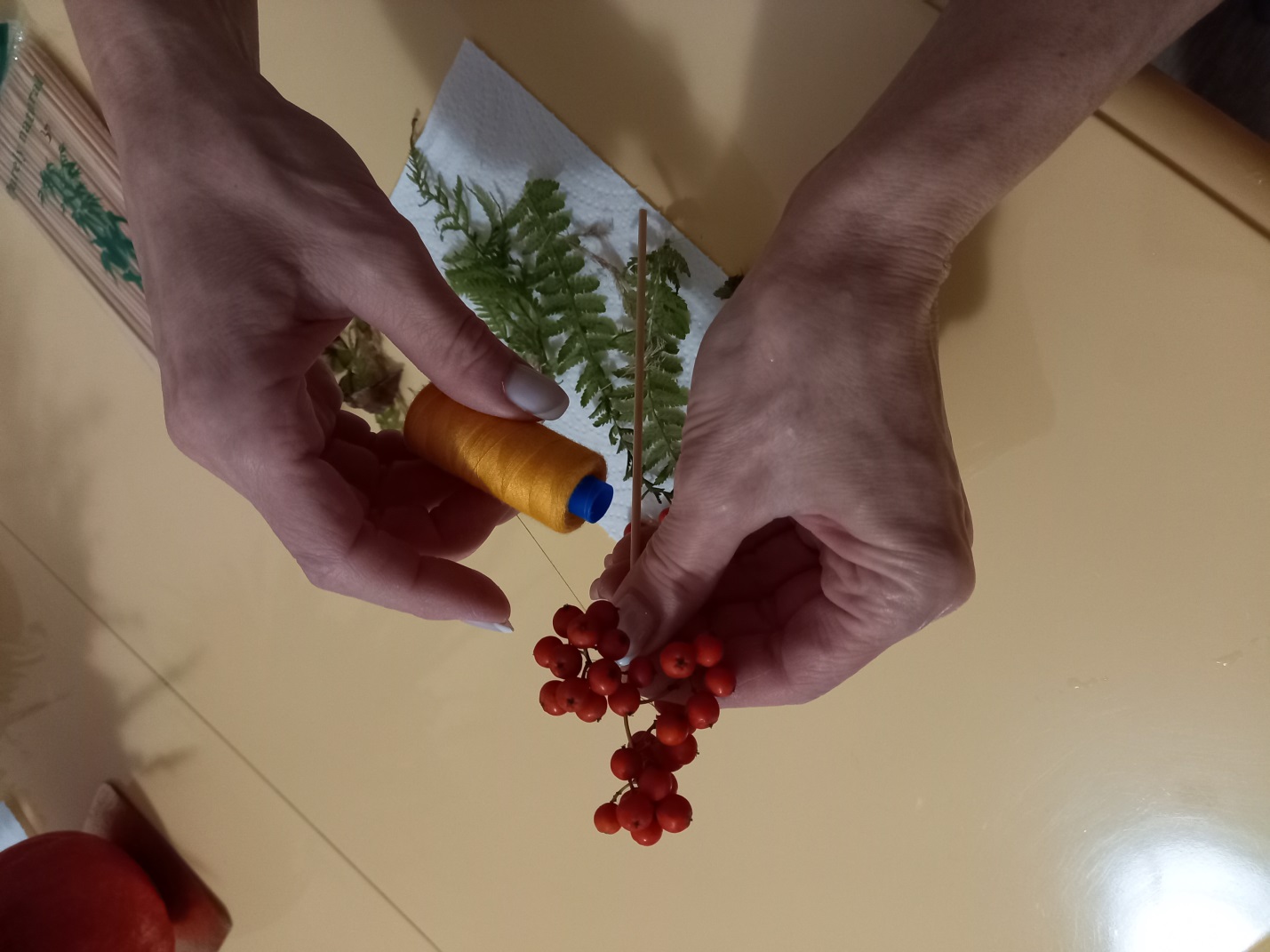 3 ЭтапГотовим вазу из тыквы.Срезаем небольшую  верхушку тыквы.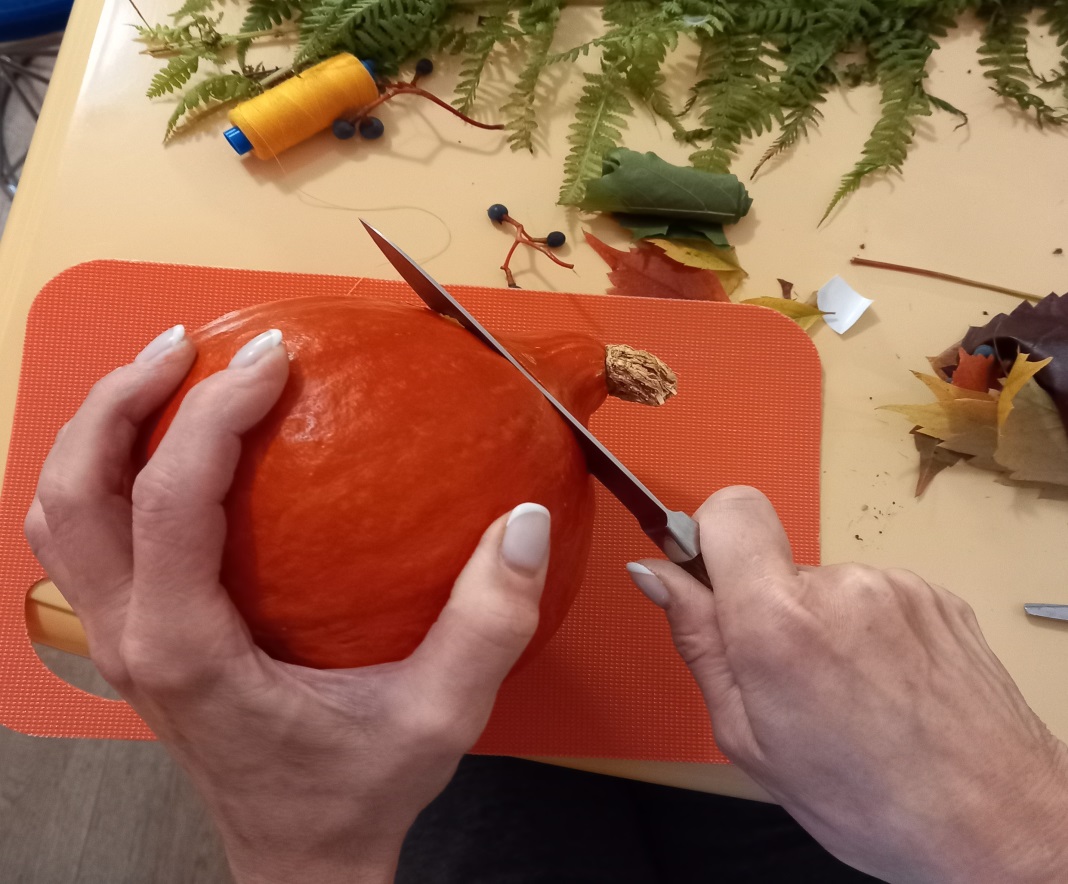 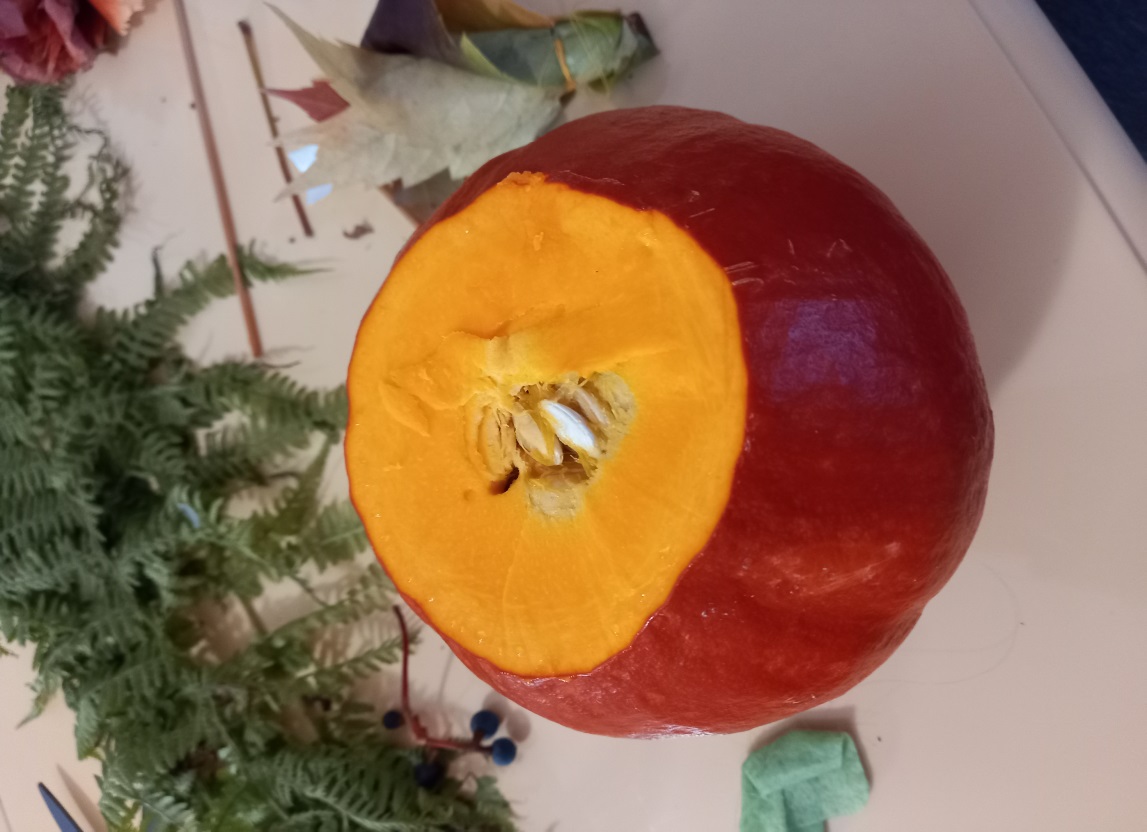 4 Этап Композиция В хаотичном порядке расставляем цветочки, рябину и сухоцветы. 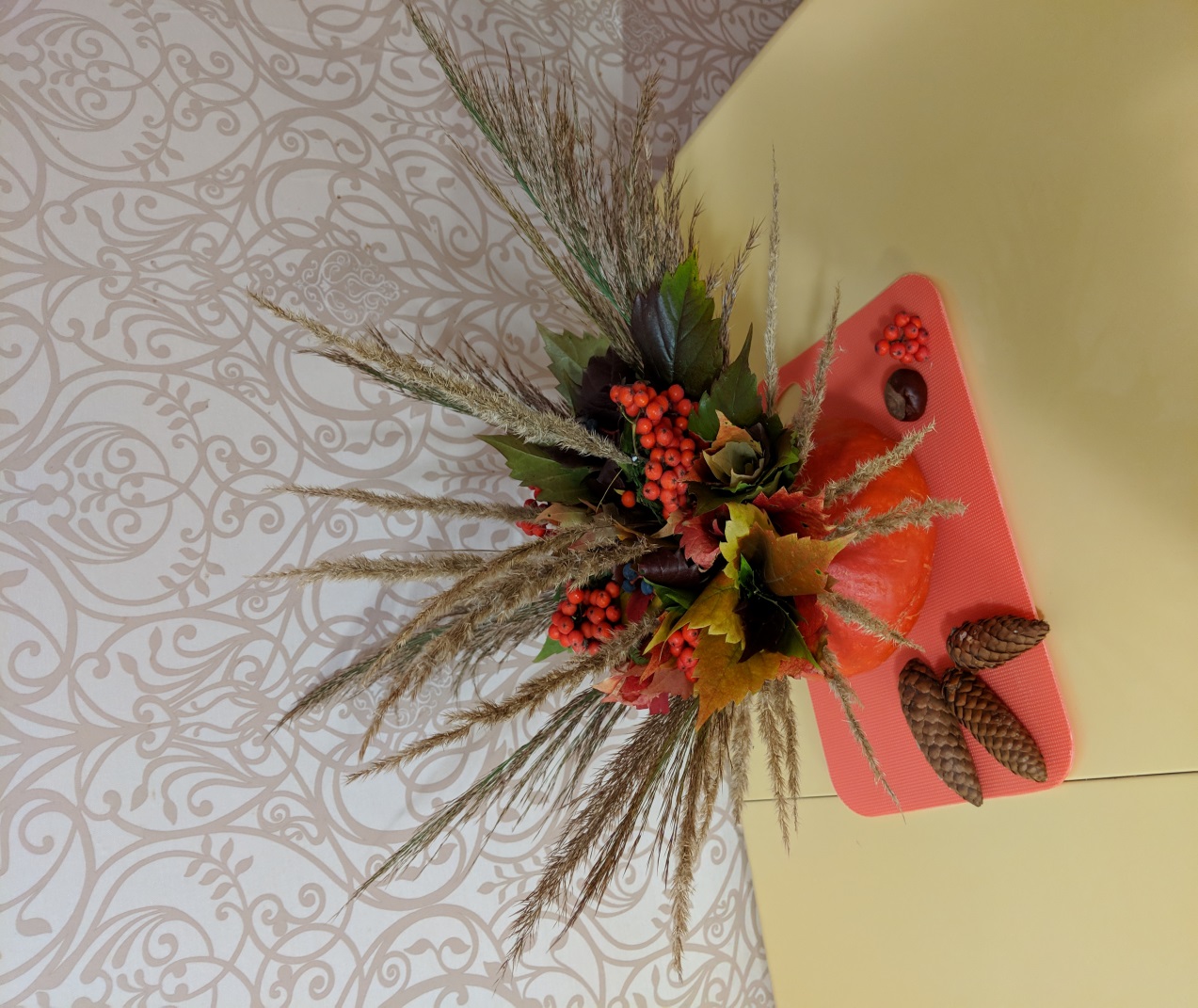 